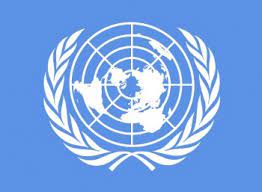   Παγκόσμια Ημέρα ΟΗΕ     Η ημέρα των Ηνωμένων Εθνών είναι ένας διεθνής εορτασμός της επετείου της ίδρυσης των Ηνωμένων Εθνών, στις 24 Οκτωβρίου του 1945, μετά το τέλος του αιματηρού Β΄ Παγκόσμιου Πολέμου με σκοπό τη διαφύλαξη της ειρήνης, την προστασία των ανθρώπινων δικαιωμάτων, την εξασφάλιση ίσων δικαιωμάτων για όλους τους λαούς, τη φροντίδα για τους πρόσφυγες, την προστασία του περιβάλλοντος και της υγείας, την παροχή ανθρωπιστικής βοήθειας και στη διάσωση της πολιτιστικής κληρονομιάς. H Ελλάδα συγκαταλέγεται μεταξύ των 51 ιδρυτικών μελών του ΟΗΕ.   Με αφορμή τον φετινό εορτασμό της Παγκόσμιας Ημέρας του Οργανισμού Ηνωμένων  Εθνών (24 Οκτωβρίου), το σχολείο μας υλοποίησε δράσεις με διαθεματικό και δημιουργικό προσανατολισμό στις οποίες αναδείχθηκε όχι μόνο ο ρόλος του ΟΗΕ  για την προάσπιση, την οικοδόμηση της ειρήνης, της ασφάλειας και την κατοχύρωση των ανθρωπίνων δικαιωμάτων σε όλο τον κόσμο, αλλά και εκφράστηκε ένας προβληματισμός-σκεπτικισμός αν σήμερα ο ρόλος και οι σκοποί του Οργανισμού επιτυγχάνονται. Προτεινόμενες δράσεις με διαθεματική και δημιουγική προσέγγιση:Εικαστική δημιουργία ( Καλλιτεχνικά- Μουσική- Τεχνολογία)Ψηφιακή Δημιουργία ( Πληροφορική)Δοκίμιο – ομιλία-επιστολή-ποίημα/αγώνας επιχειρηματολογίας-αντιλογίας ( Γλώσσα- Λογοτεχνία)Αρχαία από μετάφραση «Ευριπίδη Ελένη»Ιστορική αναδρομή των συνθηκών ίδρυσης του ΟΗΕ και του ρόλου του (Ιστορία –Κοινωνική και Πολιτική Αγωγή)Φυσική Αγωγή (να δημιουργήσουν με τα σώματά τους το σήμα της ειρήνης) 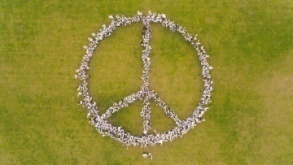 